ЛИСТОК КОНТРОЛЯ        --------------------------------------------------------------------------------------II. Физический диктант.Задание. Выполните тест из пяти вопросов.Найдите формулу закона Ома. А)   I=q/t;   Б)   I=U / R;    В)    I=I1 + I2В каких единицах измеряется сила тока? А)  А;    Б)   В;   В)   ОмКак  включается в цепь вольтметр? А)   Последовательно;  Б)    Параллельно;   В)    И последовательно, и параллельноКак обозначается амперметр на схеме? А)           Б)             В)    Какова единица сопротивления? А)   А;    Б)    Ом ;    В)    ВЗадание. Уберите лишнее: Лампа, ключ, звонок, резистор, катушка, источник тока, фоторезистор, амперметрЗадание. Заполните пропуски в формулах.I = *  / t* = A / qI = U / *R = ρL / *q = I ·  *Задание. Найдите основные единицы физических величин.I                         ОмU                        Aq                         Bt                          cR                        Кл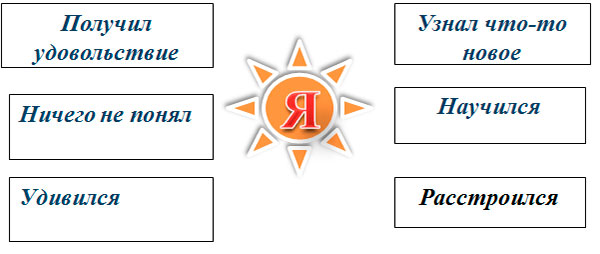 Проведите стрелочки к тем утверждениям, которые соответствуют вашему состоянию в конце урока.Вариант IВариант IВариант IВариант IВариант IIВариант IIВариант IIВариант II1. Установить соответствие1. Установить соответствие1. Установить соответствие1. Установить соответствие1. Установить соответствие1. Установить соответствие1. Установить соответствие1. Установить соответствие1. R2. l3. S4. I1. сила тока.2. сопротивление.3. длина проводника.4. площадь поперечного сечения.(1-2-3, 2-3-1, 3-4-4, 4-2-1)1. сила тока.2. сопротивление.3. длина проводника.4. площадь поперечного сечения.(1-2-3, 2-3-1, 3-4-4, 4-2-1)1. м2. А3. Ом4. мм21. I2. U3. R4. ρ1. удельное сопротивление проводника.2. сопротивление.3. напряжение.4. сила тока.(1-4-3, 2-3-4, 3-2-1,4-1-2)1. удельное сопротивление проводника.2. сопротивление.3. напряжение.4. сила тока.(1-4-3, 2-3-4, 3-2-1,4-1-2)1. Ом2 .3. А4.В 2. На рисунке показаны направления сил взаимодействия зарядов.Какой знак второго заряда?2. На рисунке показаны направления сил взаимодействия зарядов.Какой знак второго заряда?2. На рисунке показаны направления сил взаимодействия зарядов.Какой знак второго заряда?2. На рисунке показаны направления сил взаимодействия зарядов.Какой знак второго заряда?2. На рисунке показаны направления сил взаимодействия зарядов.Какой знак второго заряда?2. На рисунке показаны направления сил взаимодействия зарядов.Какой знак второго заряда?2. На рисунке показаны направления сил взаимодействия зарядов.Какой знак второго заряда?2. На рисунке показаны направления сил взаимодействия зарядов.Какой знак второго заряда?3. Чему равно сопротивление проводника?3. Чему равно сопротивление проводника?3. Чему равно сопротивление проводника?3. Чему равно сопротивление проводника?3. Укажите какой из проводников имеет наибольшее и наименьшее сопротивление?3. Укажите какой из проводников имеет наибольшее и наименьшее сопротивление?3. Укажите какой из проводников имеет наибольшее и наименьшее сопротивление?3. Укажите какой из проводников имеет наибольшее и наименьшее сопротивление?R=U/I;    R=20/2=10 Ом;  R=40/4=10 ОмR=U/I;    R=20/2=10 Ом;  R=40/4=10 ОмR=U/I;    R=20/2=10 Ом;  R=40/4=10 ОмR=U/I;    R=20/2=10 Ом;  R=40/4=10 ОмR=U/I;    I-наименьшее III-наибольшееR=U/I;    I-наименьшее III-наибольшееR=U/I;    I-наименьшее III-наибольшееR=U/I;    I-наименьшее III-наибольшее4. Как изменятся следующие величины, если увеличить длину проводника?4. Как изменятся следующие величины, если увеличить длину проводника?4. Как изменятся следующие величины, если увеличить длину проводника?4. Как изменятся следующие величины, если увеличить длину проводника?4. Как изменятся следующие величины, если уменьшить поперечное сечение проводника?4. Как изменятся следующие величины, если уменьшить поперечное сечение проводника?4. Как изменятся следующие величины, если уменьшить поперечное сечение проводника?4. Как изменятся следующие величины, если уменьшить поперечное сечение проводника?1. сопротивление2. напряжение1. сопротивление2. напряжение1. увеличится2. уменьшится3. не изменится1. увеличится2. уменьшится3. не изменится1. сопротивление2. сила тока1. сопротивление2. сила тока1. увеличится2. уменьшится3. не изменится1. увеличится2. уменьшится3. не изменится5. Какие формулы следуют из закона Ома.5. Какие формулы следуют из закона Ома.5. Какие формулы следуют из закона Ома.5. Какие формулы следуют из закона Ома.5. Какие формулы следуют из закона Ома.5. Какие формулы следуют из закона Ома.5. Какие формулы следуют из закона Ома.5. Какие формулы следуют из закона Ома.1. U=IR2. U=I/R3. R=U/I4. R=I/U5. U=I/R1. U=IR2. U=I/R3. R=U/I4. R=I/U5. U=I/R1. U=IR2. U=I/R3. R=U/I4. R=I/U5. U=I/R1. U=IR2. U=I/R3. R=U/I4. R=I/U5. U=I/R1. I=R/U2. I=U/R3. R=UI4. U=I/R5. I=UR1. I=R/U2. I=U/R3. R=UI4. U=I/R5. I=UR1. I=R/U2. I=U/R3. R=UI4. U=I/R5. I=UR1. I=R/U2. I=U/R3. R=UI4. U=I/R5. I=UR